TEST NR.3 DE GEOMETRIEPENTRU CLASA A-VIII-A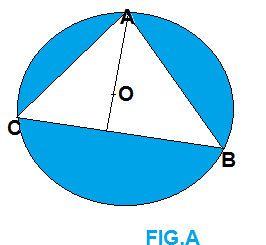 ŞTIIND CĂ TRIUNGHIUL ABC ESTE ECHILATERAL, COMPLETAȚI TABELUL;ANISOARA IORDACHERAZALATURA TRIUNGHIULUI ECHILATERALARIA CERCULUIARIA TRIUNGHIULUI ABCARIASUPRAFETEI ALBASTRE110cm24cm8cm36cm481 π cm²5144 cm²625 π cm²7225 cm²811cm913cm